الاستمارة رقم 4: (معطيات تقنية)تتكون الاستمارة من المحاور التالية:معلومات عامة؛وصف منصة الإنتاج؛وصف منصة الإرسال؛وصف منصة البث.ترفق هذه الاستمارة ببطاقتين تقنيتين وبأية وثيقة من شأنها توفير توضيحات عن التصميم المعتمد من طرف حامل المشروع من أجل وضع منصاته التقنية:بطاقة وصفية حول شروط استغلال الخدمة موضوع الطلب:مكونات منصة الإنتاج؛منطقة التغطية المرتقبة ؛بنية الشبكة المراد تفعيلها داخل منطقة التغطية، مكوناتها وخصائصها؛  الخطة والجدول الزمني المتوقع لنشر وإنشاء الشبكة؛شروط استغلال الشبكة: استغلال مباشر من قبل المترشح أو طرف ثالث أو متعهد آخر.بطاقة جامعة لكل الإجراءات الفعلية المعتزم وضعها بهدف احترام المتطلبات الأساسية، كما تم تحديدها بموجب المادة 1.5 من القانون رقم 77.03 المتعلق بالاتصال السمعي البصري، كما تم تغييره وتتميمه، خاصة المقتضيات التي تضمن:سلامة الموظفين والمستخدمين والعموم (المباني والتجهيزات الكهربائية وتجهيزات الحماية من الحرائق وكذا تجهيزات المكيفات ومانعات الصواعق، وذلك طبقا للمعايير المعمول بها )؛سلامة تشغيل الشبكة وصيانة جميع مكوناتها من أجل ضمان استمرارية الخدمة، وذلك طبقا للمعايير المعمول بها (ازدواجية مكونات منصات الإنتاج والإرسال والبث، وكذا مصادر التزويد الكهربائي، فضلا عن وضع معدات تقنية للتحكم في البث وأنظمة المراقبة والاستغلال عن بعد، ونظم سلامة المباني والتجهيزات وتصميم مخططات للمباني والتجهيزات المجاورة)؛حماية البيئة ومراعاة متطلبات التعمير وإعداد التراب الوطني؛الاستعمال العقلاني لطيف الترددات (إعمال جميع الآليات التكنولوجية الضرورية للوقاية من التشويش والتداخلات المحتملة مع وسائل وتقنيات الاتصالات والخدمات السمعية البصرية الأخرى).معلومات عامة:اسم حامل المشروع:                            ...................................اسم المشروع:                                   ...................................التكنولوجيا:                                                                                           منصة الإنتاج:مدينة التنصيب 1:                           .............................................العنوان البريدي:                ............................................................... .....................................................................................................طبيعة المنصة:                                مركزية                                         جهوية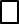 (وضع علامة على الخانة المناسبة)نوع البناية:                                  ذو طابع سكني(وضع علامة على الخانة المناسبة)                                                         ذو طابع إداري                                                         آخر (تحديده)مكونات المنصة :     (وضع علامة على الخانة المناسبةمدينة التنصيب 2:                           .............................................العنوان البريدي:                ............................................................... .....................................................................................................  طبيعة المنصة:                             مركزية                                         جهوية(وضع علامة على الخانة المناسبة)نوع البناية:                                  ذو طابع سكني(وضع علامة على الخانة المناسبة)                                                         ذو طابع إداري                                                         آخر (تحديده)مكونات المنصة:               (وضع علامة على الخانة المناسبة)منصة الإرسال : نظام الإرسال: (وضع علامة على الخانة المناسبة) وصلة ساتلية          وصلة مخصصة         آخرعبر الساتل :اسم مشغل الساتل:         ..............................................اسم الساتل:                ................................................الموقع المداري:                       ...............................................صبيب المعطيات :                                ..........................          كيلوبايتعبر وصلة مخصصة:                              مزوّد خدمة الانترنيت (FAI) :              .......................................صبيب المعطيات:..................................ميغابايتفي حالة نوع آخر (تحديده):VI. منصة البث : البث التناظري) الأرضي إذاعة بالتشكيل الترددي FM أو بتشكيل السعة( AM العدد المرتقب لمحطات البث:  ......................المحطة/ الموقع رقم 1:                 ...............................قدرة جهاز الإرسال: .............................              كيلو واطإيواء أجهزة الإرسال: (وضع علامة على الخانة المناسبة)  وسائل خاصة                                                 شركات الاتصالات (تحديدها)                               متعهد البث الإذاعي والتلفزي (تحديده)                                 آخر (مع التحديد)        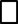                                                                            ........................البث الرقمي الأرضي (تلفزة  TNT أو إذاعة( RNT   :متعهد مقدم الخدمات التقنية:   .........................العدد المرتقب لمحطات البث: ......................صبيب المعطيات المرتقب: ...........................                                         ميغابايتالإدلاء بخريطة تبين بالتقريب موقع كل محطة مكوِّنة لشبكة البث مع الإشارة إلى منطقة أو مناطق التغطية المستهدفة.عبر الساتل : اسم مشغل الساتل:         ..............................................اسم الساتل:                ................................................الموقع المداري:                       ...............................................صبيب المعطيات :                                .............................          كيلوبايت .Vمنصة توزيع خدمة سمعية بصرية عبر الويب :طبيعة خدمة الويب : (وضع علامة على الخانة المناسبة)(وضع علامة على الخانة المناسبة)(وضع علامة على الخانة المناسبة)  البث الإذاعي بالتشكيل الترددي     تلفزة رقمية أرضية      البث الإذاعي بتشكيل السعة        تلفزة عبر الساتل  إذاعة رقمية أرضية                        خدمة سمعية بصرية عبر الويبالتهيئة (العدد/المساحة)المجهز/المورّداستوديو البثاستوديو الإنتاج غرفة التحكم الرئيسية    حجرة المتحدثوسائل الربورتاج برنامج التشغيل الالي محطة التوليف (مونتاج) آخر (تحديده)التهيئة (العدد/المساحة)المجهز/المورّداستوديو البثاستوديو الإنتاج غرفة التحكم الرئيسيةحجرة المتحدثوسائل الربورتاج برنامج التشغيل الالي محطة التوليف (مونتاج)آخر (تحديده)ملء الاستمارة في هذه الصفحة بالنسبة لكل منصة إنتاج …………………………………………………………………………………………..ملء الاستمارة في هذه الصفحة بالنسبة لكل محطة/موقع بث الإدلاء بخريطة تبين بالتقريب مناطق تغطية الساتلراديو عبر الويب تلفزة عبر الويب تلفزة عبر الويب وجود بيانات وصفية: (وضع علامة على الخانة المناسبة)وجود بيانات وصفية: (وضع علامة على الخانة المناسبة)وجود بيانات وصفية: (وضع علامة على الخانة المناسبة)نعم لا لا إيواء منصة التوزيع عبر الويب: (وضع علامة على الخانة المناسبة)إيواء منصة التوزيع عبر الويب: (وضع علامة على الخانة المناسبة)إيواء منصة التوزيع عبر الويب: (وضع علامة على الخانة المناسبة)العنوان..........................................العنوان.......................................... وسائل خاصة   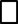 المزود...................................المزود...................................   آخر المكلف بإيواء منصة التوزيع............... المكلف بإيواء منصة التوزيع...............    آخر الدولة..................................الدولة..................................   آخر العنوان..................................العنوان..................................   آخر 